.Intro : 16 countsSection 1: Rocking chair x2Section 2: Toe Strut x2, Stomp fwd x3, ScuffOption : replace counts 1 to 4 with 2x Toe Strut ½ turn left.Section 3: Gravevine, Scuff, Grapevine, CrossSection 4: Monterey ¼ turn R x 2Section 5: Toe Strut Cross, Toe Strut Back, Toe Strut Side, Toe Strut CrossSection 6: Toe Strut Back, Toe Strut Side, Toe Strut Cross, Toe Strut BackSection7: Step back, Hook, Step Fwd, Hook Back, Step Back, Hook, Step Fwd, HoldSection8: Step Pivot ½ turn, Step, Hold, Step Pivot ½ turn, Stomp, Stomp* Tag n° 1: Monterey ½ turn x2End wall, add:** TAG n°2 : Step pivot ½ turn Hook, Step Fwd, Hook Back, Step Back, Hook, Step Fwd, Hold**2x wall 6 after section 7 :Restart the danceContact : country@webchalon.be - http://countrylinedance.webchalon.beLast Update - 22 Feb. 2019By By Bayou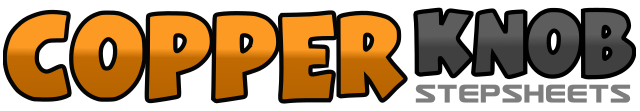 .......Count:64Wall:2Level:Improver - Contra.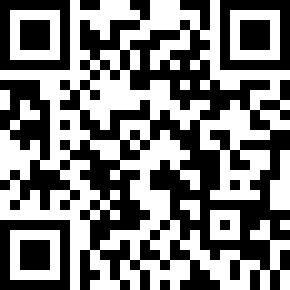 Choreographer:Laurent Chalon (BEL) - January 2019Laurent Chalon (BEL) - January 2019Laurent Chalon (BEL) - January 2019Laurent Chalon (BEL) - January 2019Laurent Chalon (BEL) - January 2019.Music:By by Bayou - Katie KnightBy by Bayou - Katie KnightBy by Bayou - Katie KnightBy by Bayou - Katie KnightBy by Bayou - Katie Knight........1-2RF, Rock forward3-4RF, Rock Back5-6RF, Rock forward7-8RF, Rock Back1-2RF, Toe Strut Forward3-4LF, Toe Strut Forward5RF, Stomp forward6LF, Stomp forward7RF, Stomp forward8LF, Scuff1LF, To the left2RF, Cross behind LF3LF, To the left4RF,  Scuff5RF, To the right6LF, Cross behind RF7RF, To the right8LF, Cross over RF1-4RF, Monterey ¼ turn to the right5-8RF, Monterey ¼ turn to the right1-2RF, Toe Strut cross over LF3-4LF, Toe Strut back5-6RF, Toe Strut to the right7-8LF, Toe Strut cross over RF1-2RF, Toe Strut back3-4LF, Toe Strut to the left5-6RF, Toe Strut cross over LF7-8LF, Toe Strut back1RF, Step Back2LF, Hook3LF, Step Forward4RF, Hook back5RF, Step Forward6LF, Hook7LF, Step Forward8Hold**1RF, Forward2RF+LF, Pivot ½ turn to the left3LF, Stomp forward4hold5RF, Step forward6RF+LF, Pivot ½ turn to the left7RF, Stomp forward8LF, Stomp forward*1-4RF, Monterey ½ turn to the right7-8RF, Monterey ½ turn to the right1RF, Forward2RF+LF, Pivot ½ turn to the left + Hook LF3LF, Forward4RF, Hook back5RF, Behind6LF, Hook7LF, Forward8Hold